Instrucțiuni de completare a chestionarului M3 și M 3 ANEXĂUnitatea își desfășoară activitatea într-o singură unitate administrativ-teritorială (raion/municipiu/UTA Găgăuzia):Unitatea completează numai chestionarul M3 cu date pe total unitate. În caseta A la „număr de UAT” se înscrie 01.Unitatea își desfășoară activitatea în mai multe unități administrativ-teritoriale de nivelul al doilea (raioane/municipii/UTA Găgăuzia):Unitatea va completa un chestionar M3 cu date pe total unitate (inclusiv cele referitoare la activitățile din alte UAT) și câte un chestionar M3 Anexă pentru fiecare UAT în care are activitate (inclusiv pentru UAT în care își are sediul central). În chestionarul M3, în caseta A, se înscrie numărul de UAT în care există activități, iar în chestionarul M3 Anexă, în caseta B, denumirea și codul UAT pentru care se întocmește Anexa. Numărul de UAT înscris în caseta A din chestionarul M3 trebuie să fie egal cu numărul de chestionare M3 Anexă.Cap. I. Numărul salariaților (fără ucenici) și timpul de lucruCap. II. Sume brute calculate salariaților (fără ucenici)Cap. III. Alte categorii de persoane necuprinse în Cap. I și Cap. IIChestionarul și indicațiile metodologice pot fi descărcate de pe site-ul BNS: www.statistica.md/formulare și clasificăriChestionarul și indicațiile metodologice pot fi descărcate de pe site-ul BNS: www.statistica.md/formulare și clasificăriChestionarul și indicațiile metodologice pot fi descărcate de pe site-ul BNS: www.statistica.md/formulare și clasificăriDate de identificareDenumirea: __________________________________________________________________________________________________________ Adresa:Raionul (municipiul, UTA Găgăuzia) ___________________________Satul (comuna), orașul _______________________________________Strada   _________________________________________nr. _______Cod CUIÎO                                         ________________Cod IDNO          __________________________Conducătorul  	(nume, prenume)(semnătura)     L.Ş.                     „______”____________________________20____Executantul _____________________________________ tel. _______(nume, prenume)BIROUL  NAŢIONAL  DE  STATISTICĂ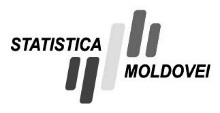 Cercetare statisticăanualăM3Câștigurile salariale și costul forței de muncă 
în anul 20____În conformitate cu Legea Republicii Moldova nr. 93 din 26.05.2017 «Cu privire la statistica oficială», producătorii de statistici oficiale:au dreptul să obțină și să colecteze datele necesare producerii de informație statistică de la toate persoanele fizice și juridice (art.13);asigură protecția datelor confidențiale și neadmiterea divulgării acestora (art.19).Neprezentarea la timp a datelor statistice, prezentarea de date eronate sau în volum incomplet constituie contravenție și se sancționează conform art.330 al Codului contravențional al Republicii Moldova.Aprobat prin Ordinul Biroului Național de Statisticănr. 23 din 13 noiembrie 2020.Acest chestionar poate fi completat on-line sau prezentat pe suport de hârtie în adresa organului teritorial pentru statistică până la data de 31 martie de către unitățile incluse în cercetare.Nr. rd.Activități conform CAEMCod CAEMSalariațiEfectivul salariaților la sfârșitul anului (inclusiv cu contract de muncă suspendat)Numărul mediu al salariaților (cu o zecimală)Numărul mediu al salariaților (cu o zecimală)Numărul mediu al salariaților (cu o zecimală)Numărul mediu al salariaților (cu o zecimală)Timpul efectiv lucrat aferent salariațilorTimpul efectiv lucrat aferent salariațilorTimpul plătit nelucrat aferent salariațilorTimpul plătit nelucrat aferent salariațilorNr. rd.Activități conform CAEMCod CAEMSalariațiEfectivul salariaților la sfârșitul anului (inclusiv cu contract de muncă suspendat)Total salariați(col.2 = col.3+col.5)din care:din care:din care:Timpul efectiv lucrat aferent salariațilorTimpul efectiv lucrat aferent salariațilorTimpul plătit nelucrat aferent salariațilorTimpul plătit nelucrat aferent salariațilorNr. rd.Activități conform CAEMCod CAEMSalariațiEfectivul salariaților la sfârșitul anului (inclusiv cu contract de muncă suspendat)Total salariați(col.2 = col.3+col.5)în timp completîn timp parțialîn timp parțial în echivalent timp completîn timp completîn timp parțialîn timp completîn timp parțialNr. rd.Activități conform CAEMCod CAEMSalariațipersoanepersoanepersoanepersoanepersoanemii ore-ommii ore-ommii ore-ommii ore-omABCD1234567890Total unitate0000Total0Total unitate0000FemeiXXXXX1Activitatea:principalăTotal1Activitatea:principalăFemeiXXXXX2Activitatea:………………..Total2Activitatea:………………..FemeiXXXXX3Activitatea:………………..Total3Activitatea:………………..FemeiXXXXX4Activitatea:………………..Total4Activitatea:………………..FemeiXXXXX5Activitatea:………………..Total5Activitatea:………………..FemeiXXXXX6Activitatea:………………..Total6Activitatea:………………..FemeiXXXXX7Activitatea:………………..Total7Activitatea:………………..FemeiXXXXXNr. rd.Activități conform CAEMCod CAEMSalariațiSume brute calculate, total(col.1 = col.2 + col.4 + col.5)din care:din care:din care:din care:Contribuția/prima individuală obligatorie a salariațilorContribuția/prima individuală obligatorie a salariațilorSuma impozitului pe venit reținutNr. rd.Activități conform CAEMCod CAEMSalariațiSume brute calculate, total(col.1 = col.2 + col.4 + col.5)Sume calculate pentru timpul lucratdin care:premii plătite neregulat, ocazionalSume calculate pentru timpul nelucratDrepturi în naturăasigurările sociale de statasigurările de asistență medicalăSuma impozitului pe venit reținutNr. rd.Activități conform CAEMCod CAEMSalariațimii leimii leimii leimii leimii leimii leimii leimii leiABCD123456780Total unitate0000Total0Total unitate0000FemeiXXXX1Activitatea:principalăTotal1Activitatea:principalăFemeiXXXX2Activitatea:………………..Total2Activitatea:………………..FemeiXXXX3Activitatea:………………..Total3Activitatea:………………..FemeiXXXX4Activitatea:………………..Total4Activitatea:………………..FemeiXXXX5Activitatea:………………..Total5Activitatea:………………..FemeiXXXX6Activitatea:………………..Total6Activitatea:………………..FemeiXXXX7Activitatea:………………..Total7Activitatea:………………..FemeiXXXXNr. rd.Categorii de persoane ocupateNumărul mediu, persoaneNumărul mediu, persoaneSume brute calculate,
mii leiNr. rd.Categorii de persoane ocupatetotaldin care femeiSume brute calculate,
mii leiAB1231Ucenici2Persoane detașate în străinătate3Membrii consiliilor de administrație, membrii consiliilor 
municipale/raionale și locale4Persoane care au executat lucrări/prestat servicii unității 
în baza contractelor de drept civilCap. V. Alte cheltuieli cu forța de muncăCap. V. Alte cheltuieli cu forța de muncăCap. V. Alte cheltuieli cu forța de muncăNr. rd.Sume brute calculate, mii leiAB11Total cheltuieli (rd.2+rd.3+rd.4+rd.5+rd.6)2Prima de asigurare obligatorie de asistență medicală, plătită de angajator pentru salariați3Contribuția angajatorului pentru asigurările sociale de stat obligatorii ale salariaților4Prestații sociale plătite direct de angajator: 
(rd.4 = rd.4.1+rd.4.2)4.1Plăți în caz de boală, concediere și situații similare 4.1.1din care:pentru incapacitate temporară de muncă4.2Alte prestații sociale (de exemplu: studii, ajutorul material acordat salariaților cu ocazia unor evenimente familiale)5Cheltuieli pentru formarea profesională a salariaților6Alte cheltuieli cu forța de muncă, total(rd.6≥rd.7+rd.8+rd.9+rd.10+rd.11)7din care:Cheltuieli pentru echipamentul individual de protecție 8Cheltuieli cu angajarea de personal9Cheltuieli cu alimentație specială/de protecție10Cheltuieli pentru examenul medical11Cheltuieli pentru materiale igienico-sanitare de protecție12Transferuri de la bugetul de stat către angajator pentru stimularea ocupării forței de muncă (subvenții)